AREMG - Sistema de CursosLink de acesso: http://aremgcursos.starlinetecnologia.com.br/smartflex/Cadastro de HOSPITAIS/INSTITUIÇÕES (AREMG)Os hospitais já existentes serão importados do ambiente atual da AREMG.(STARLINE)Para os novos hospitais, no momento do seu cadastro será solicitado também a informação para criação do login e senha.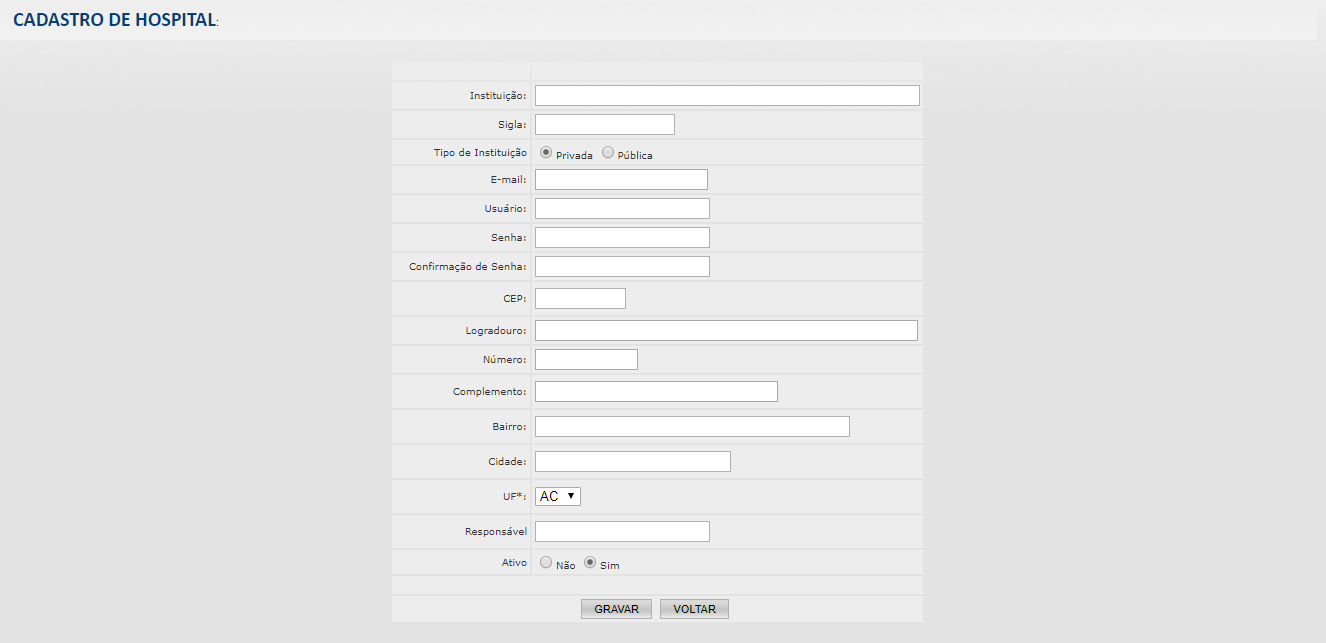 Campos de preenchimentos obrigatórios: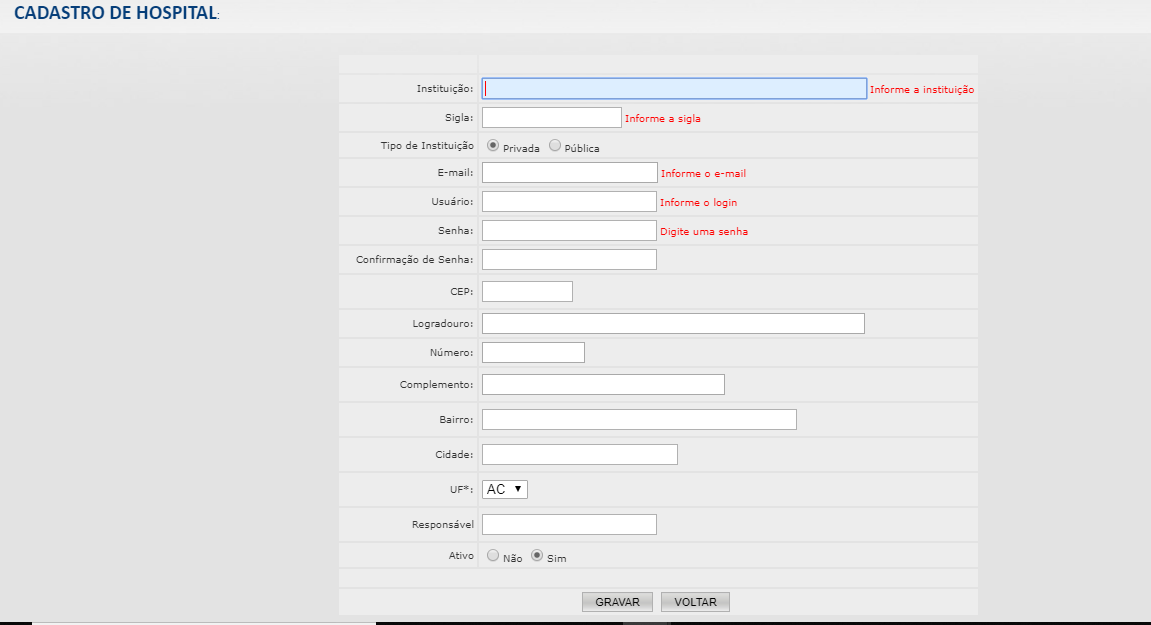 Todo cadastro de um novo hospital, o seu usuário criado terá acesso aos menus listados abaixo:- Relatório de Inscritos - Cadastro de residente / preceptor- Alterar senha- Aprovação de inscrição ACESSO PELA 1ª VEZ (HOSPITAIS/INSTITUIÇÕES)Ao acessar pela primeira vez no sistema, o usuário deverá localizar os menus no canto superior direito do sistema (Buscar menu) e acessar as telas para personalizar seu acesso com os menus em FavoritosExemplo:Clicar na seta em buscar menu, escolher o item Relatório de inscritos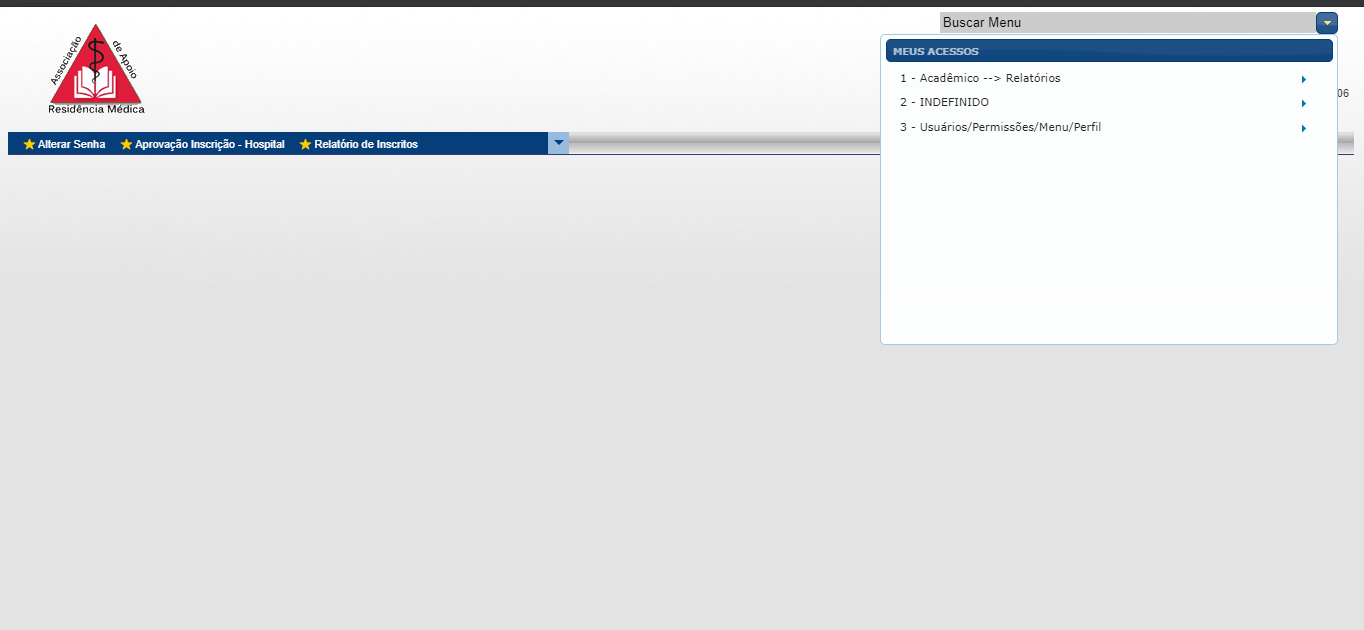 Ao abrir relatório de inscritos o usuário deverá localizar o desenho de estrela no canto superior direito do sistema e clicar (a estrela ficará amarela). Assim este relatório estará na barra de favoritos no canto superior esquerdo do sistema toda vez que acessar.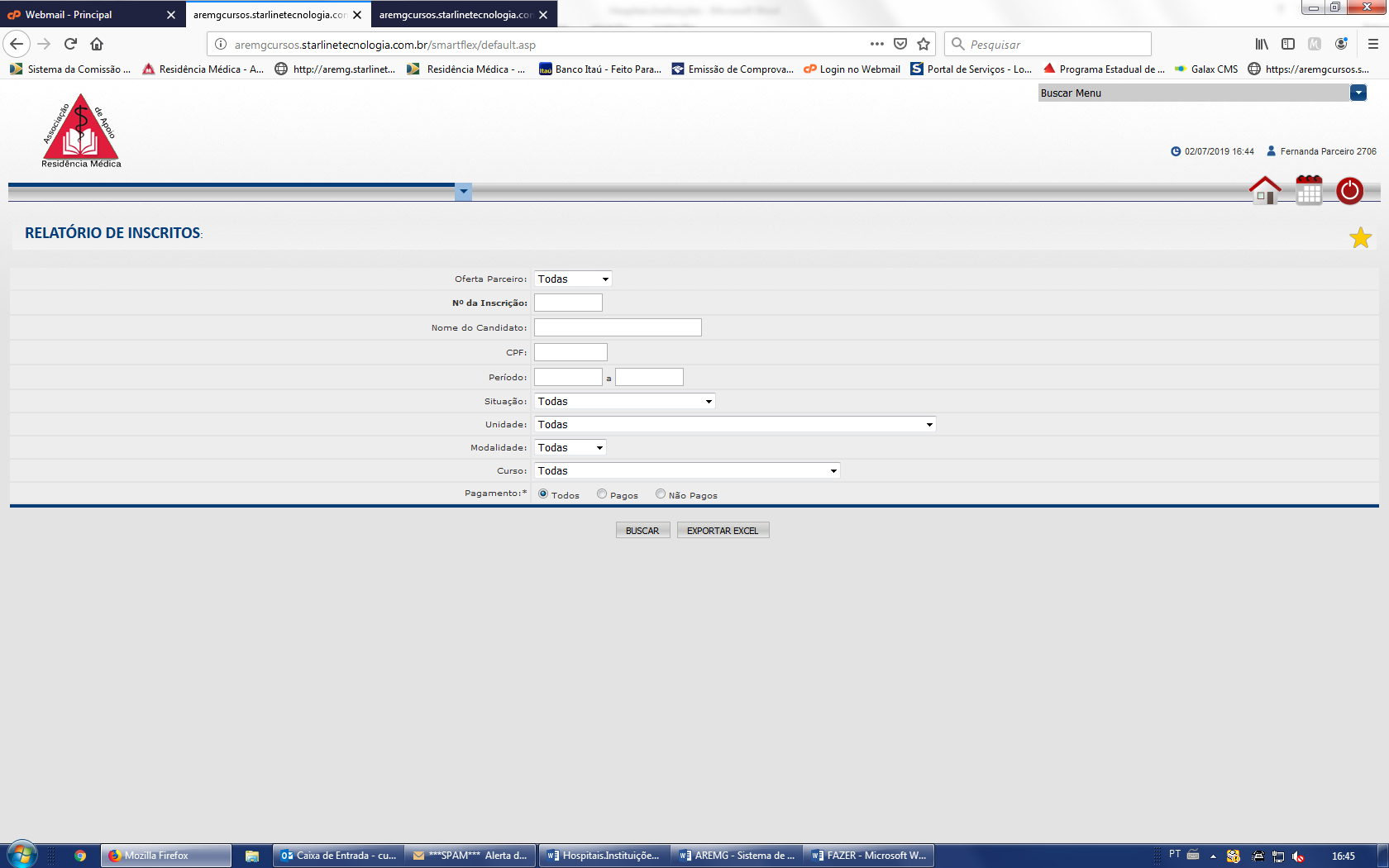 Cadastro de parceiro (AREMG)Durante o cadastro do parceiro, será gerado automaticamente um usuário de acesso ao sistema sendo, usuário = CNPJ senha = dado informado no campo Senha de acesso.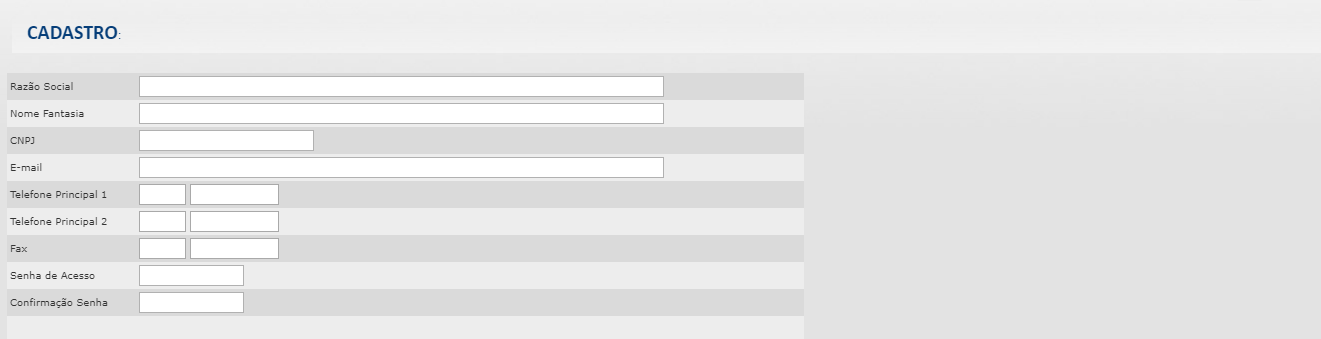 Campos de preenchimentos obrigatórios:- Razão Social- CNPJ- E-mail- Senha de Acesso- Confirmação Senha- Observação para E-mail ao médico, deverá conter informações como realizar a inscrição daquele curso e período da mesma, junto ao parceiro, pois após a aprovação da inscrição pela AREMG, será enviado ao candidato um e-mail contendo estas observações.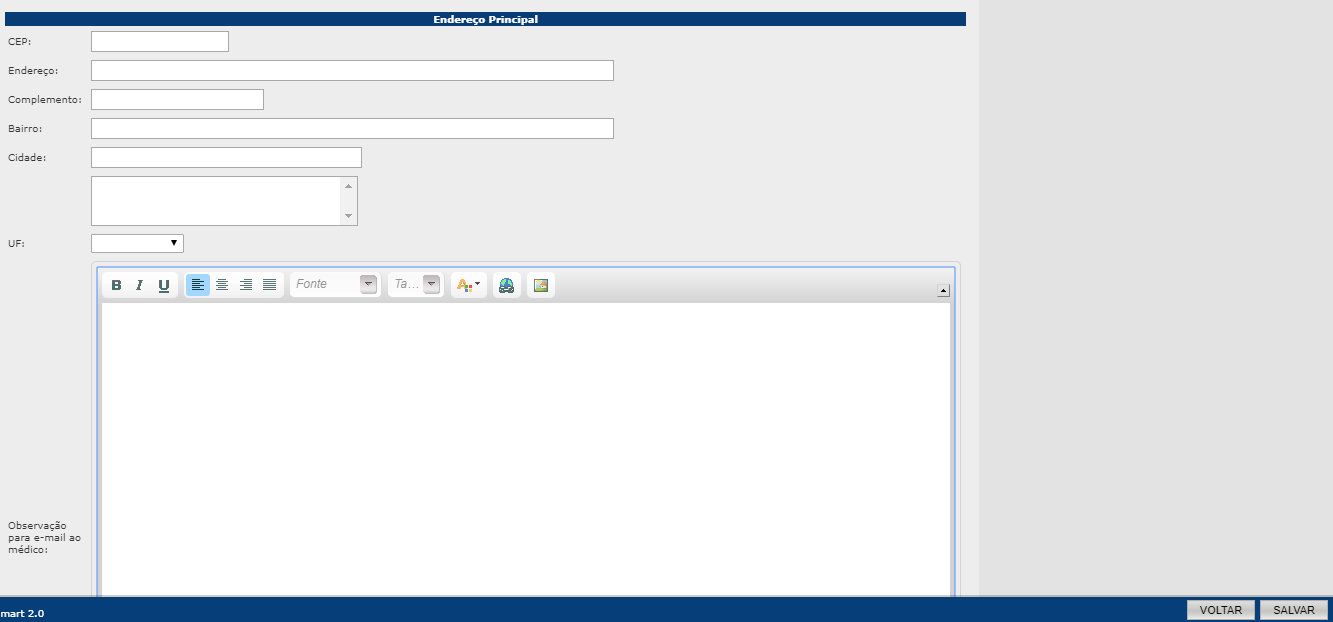 Todo cadastro de um novo parceiro, o seu usuário criado terá acesso aos menus listados abaixo:- Relatório de Inscritos - Avaliação Aluno - Parceiro- Alterar senha- Aprovação de inscrição - parceiroAo acessar pela primeira vez no sistema, o usuário deverá localizar os menus no canto superior direito do sistema e acessar as telas para personalizar seu acesso com os menus em Favoritos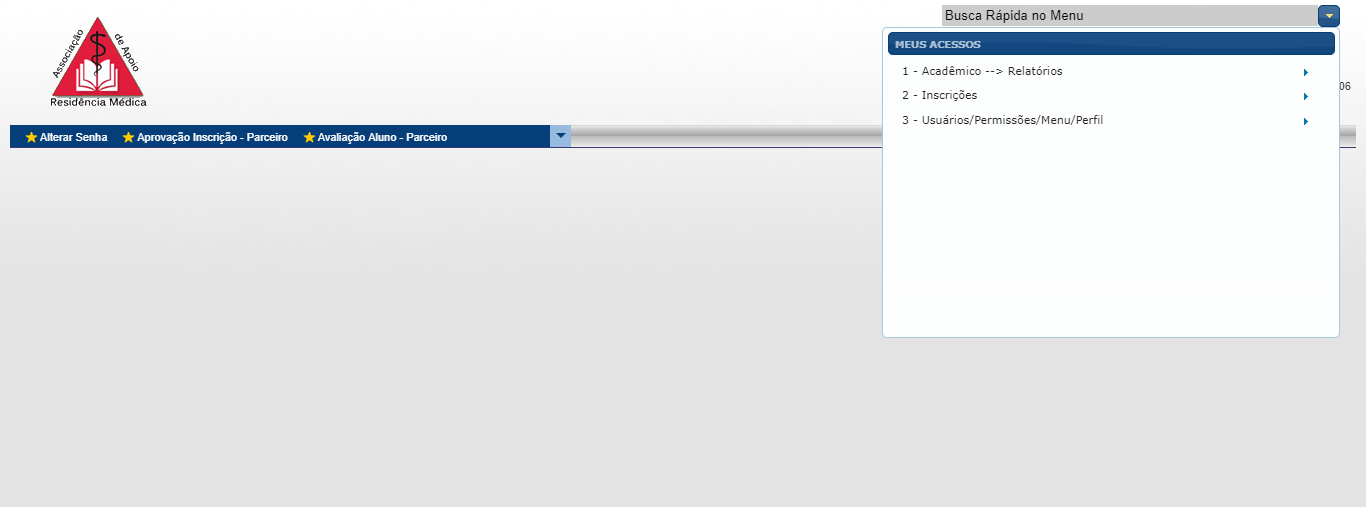 Cadastro de curso  (AREMG)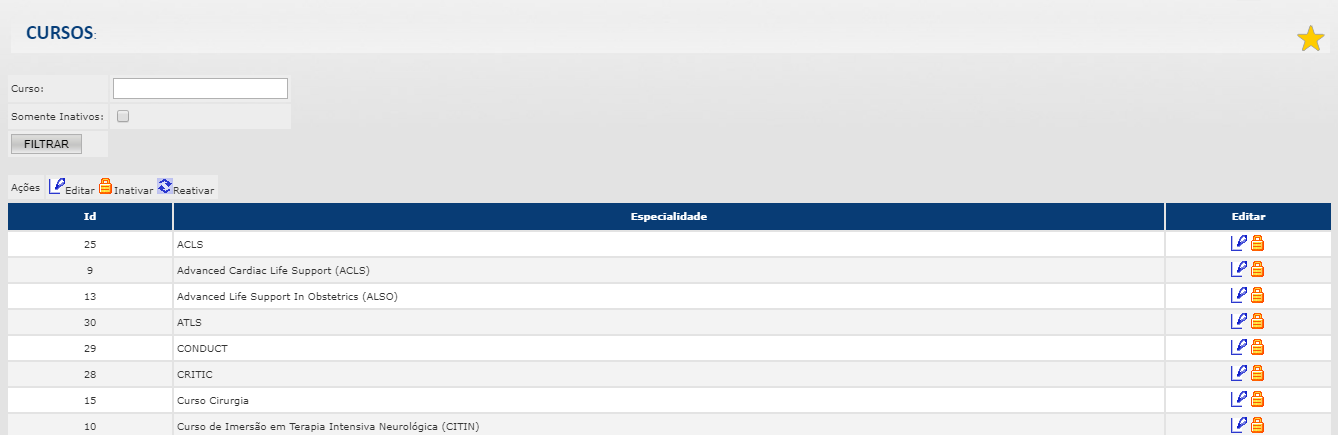 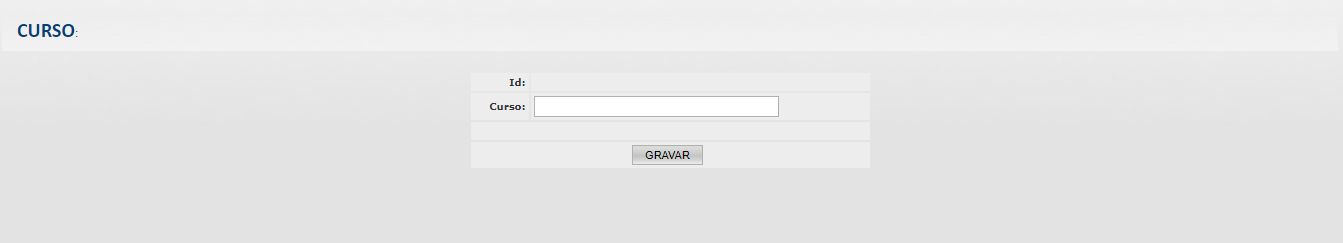 Cadastro de Oferta Parceiro  (AREMG)O cadastro da Oferta Parceiro será realizado por parceiro. Para cada Oferta de parceiro deverá ser informado o período de inscrição global (exemplo ano inteiro), e o curso/vaga só será liberada para realização de inscrição do médico caso seja no máximo 15 dias antes da realização do curso (data inserida na realização do curso/vaga) A quantidade de dias deverá ser informada no parâmetro “ Limite de dias para inscrição “Exemplo: Período de inscrição 01/01/2019 a 31/12/2019 mas, para o curso com data de realização em 01/05/2019 a 10/05/2019 só poderá receber inscrição até dia 15/04/2019.A quantidade de vagas total inserida na Oferta de Parceiro (Total de Vagas Disponíveis), será validada e controlada dentro do vínculo das vagas dos cursos que ele oferecer. Caso não seja preenchido a quantidade de vagas especifica por cada curso (cadastro de vagas) o sistema irá receber inscrições e preencher de acordo com as inscrições que os candidatos realizarem entre os cursos vinculados. Para os cursos que deverão emitir boleto para pagamento para a AREMG, deverá ser preenchido no campo “dias após emissão” a quantidade de dias que o candidato terá para pagar o boleto, foi definido 03 dias.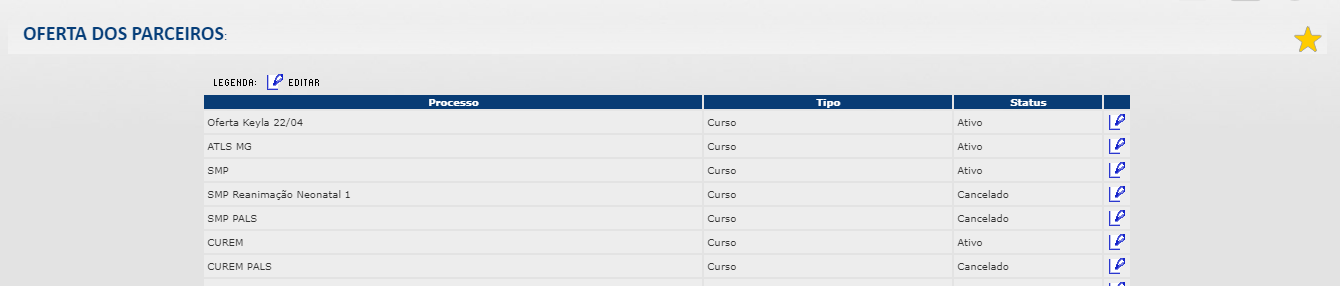 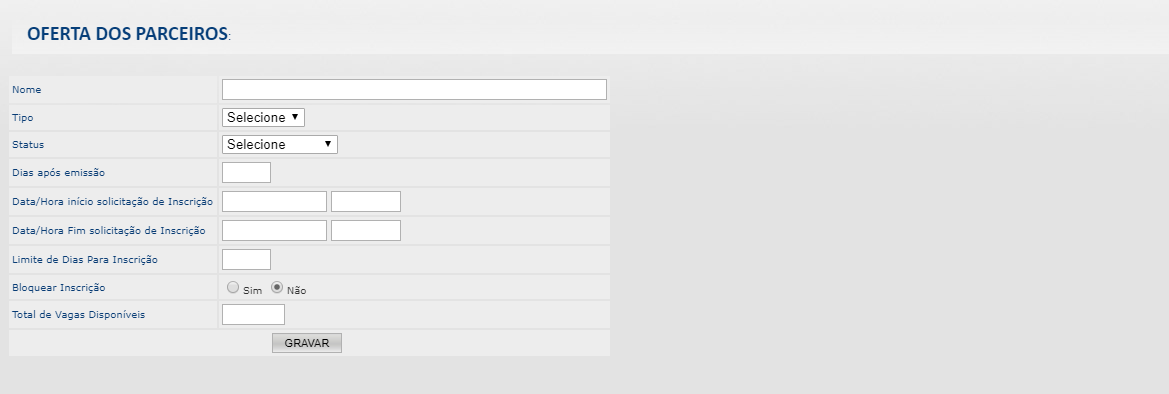 Cadastro de Vagas(AREMG)Durante o cadastro da vaga, ao preencher os campos “Valor pago pelo Residente para AREMG” e “Valor pago pelo Preceptor para AREMG”, após aprovação da inscrição pela AREMG, o sistema irá emitir um boleto ao candidato com o valor preenchido.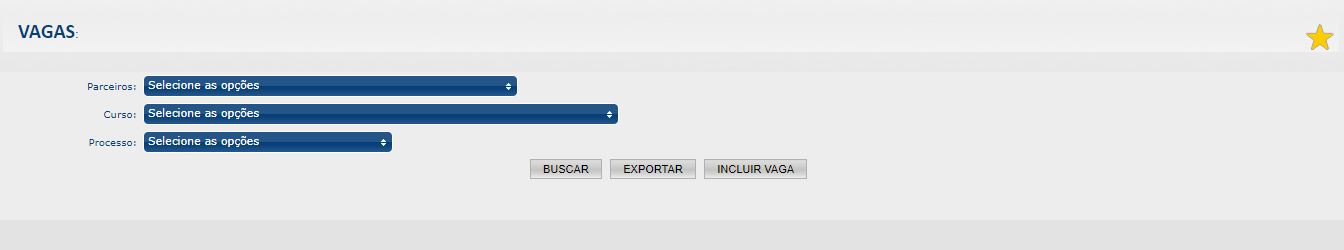 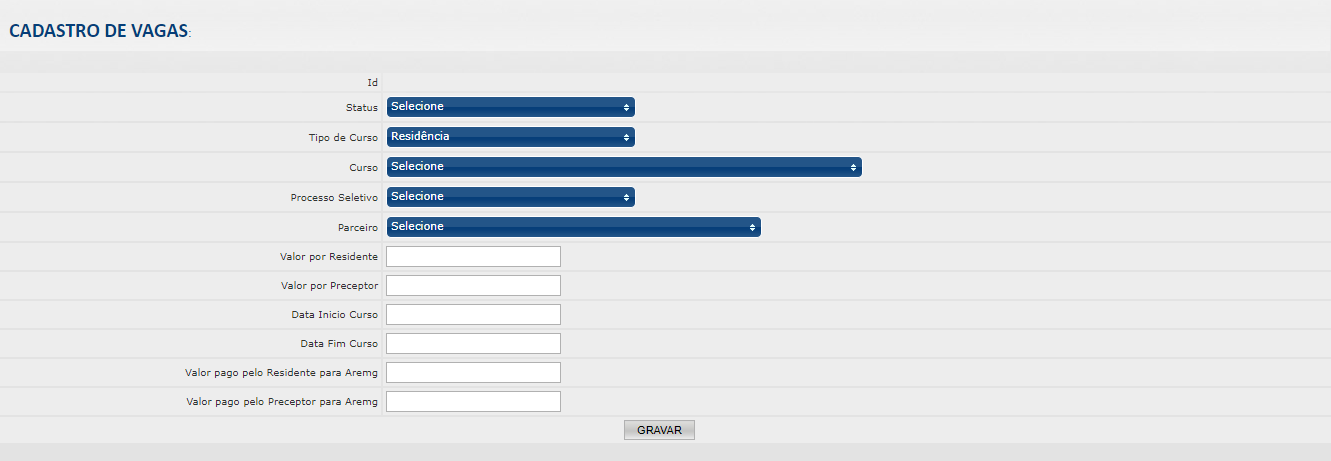 Cadastro de residente / preceptor (HOSPITAIS/INSTITUIÇÕES)Os Residentes já estão cadastrados mediante a inscrição realizada para o PSU no Sistema da AREMG, eles usarão o mesmo login e senha do Processo Seletivo Unificado de Residência Médica.O Hospital/Instituição será responsável por cadastrar o residente oriundo de transferência de um Hospital não participante do PSU (automaticamente não era associado a AREMG). Ao cadastrar um residente, será criado automaticamente um usuário e senha de acesso ao sistema, sendo por padrão o usuário o CPF e a senha Data de nascimento do candidato.O Hospital/Instituição será responsável por cadastrar os preceptores no Sistema, será exigido o envio de cópia digitalizada do documento de identificação com foto via sistema, portanto, antes de iniciar o processo de cadastro a COREME deverá digitalizar o documento com foto frente e verso (único arquivo) formato . pdf ou . jpg  para envio via sistema, será criado automaticamente um usuário e senha de acesso ao sistema, sendo por padrão o usuário é o CPF e a senha Data de nascimento do candidato.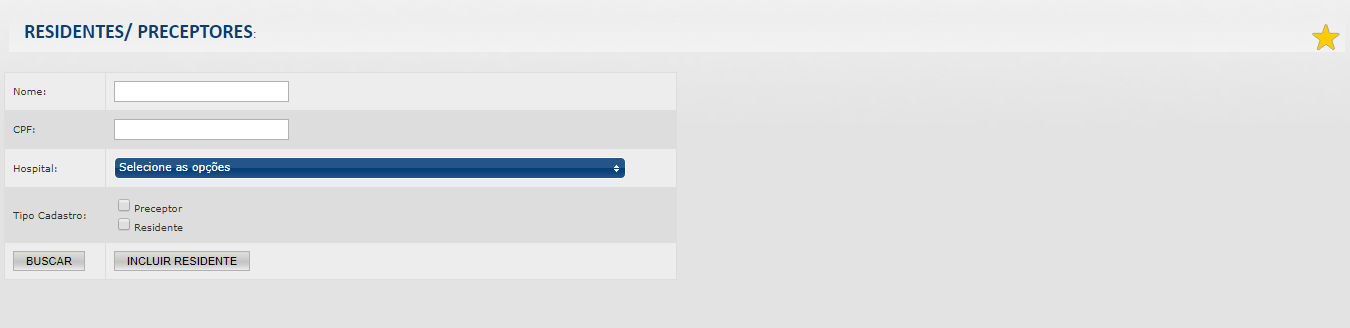 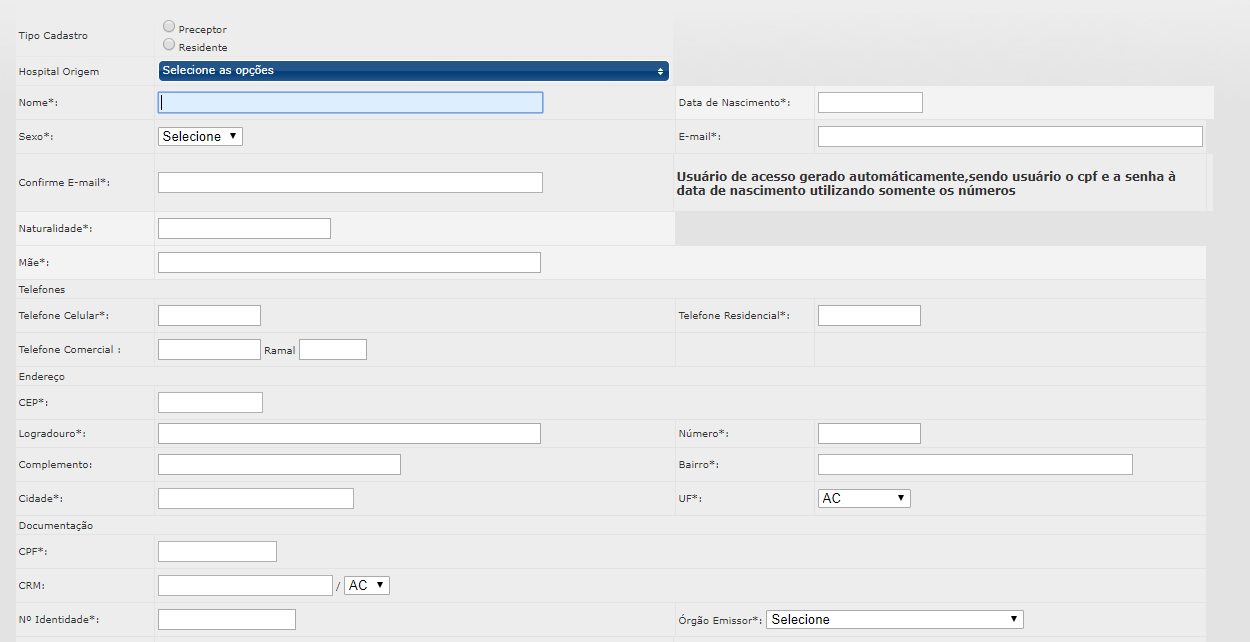 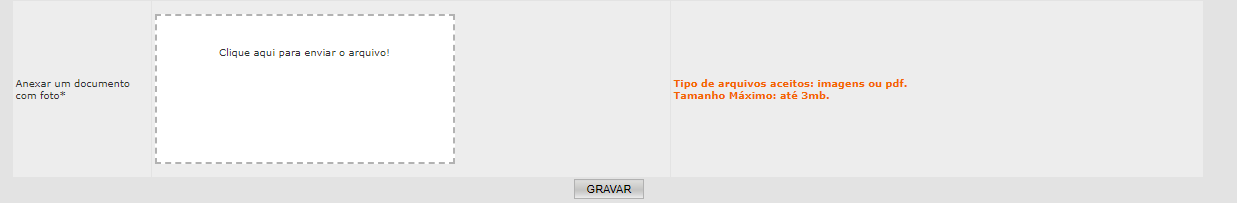 Importação de residentes (AREMG)Tela para importar e cadastrar automaticamente no ambiente da AREMG Cursos, os residentes que já participaram de processos no ambiente da AREMG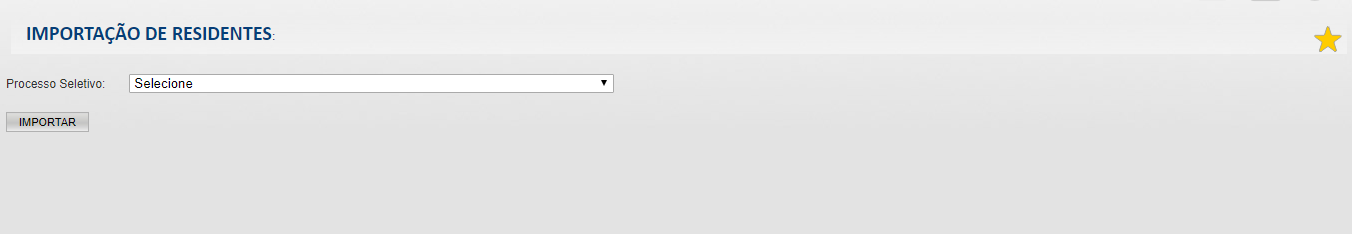 Processo de inscrição8.1 Na área do candidato, o processo de inscrição terá 3 etapas. (CANDIDATO)O candidato confirma os dados, escolhe os cursos que deseja solicitar a inscrição e confirma os dados das inscrições solicitadas.Cada residente poderá se inscrever em até 2 cursos por ano. O preceptor poderá solicitar quantos cursos desejar.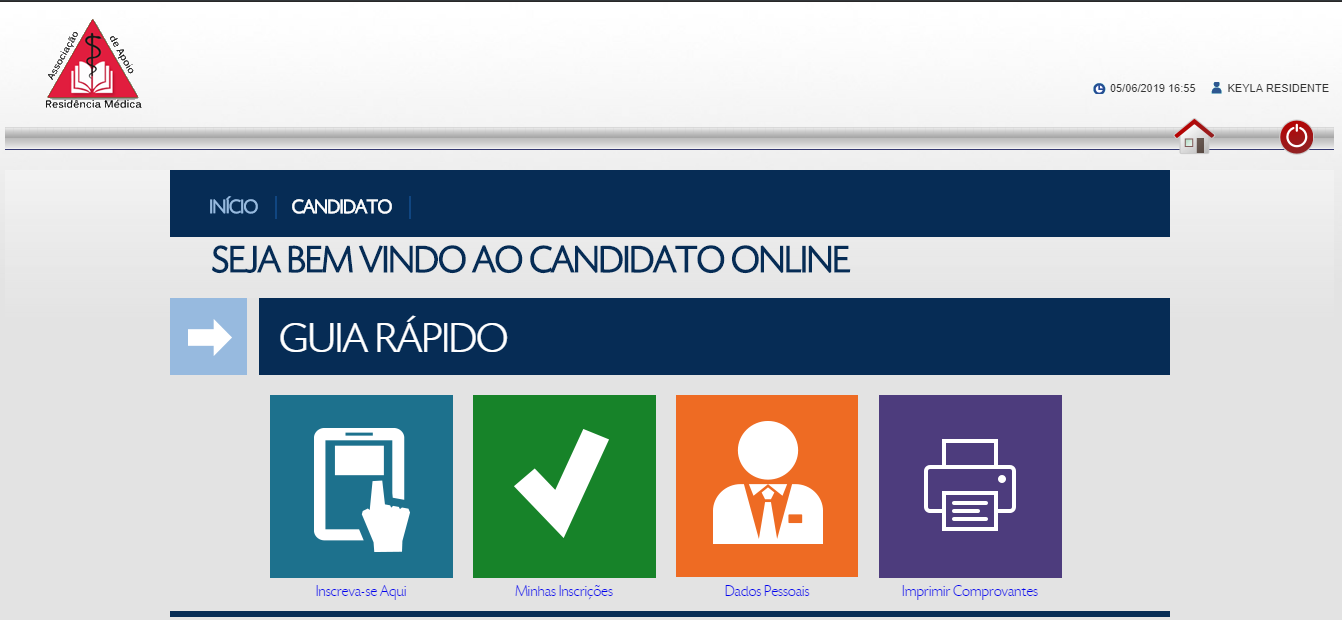 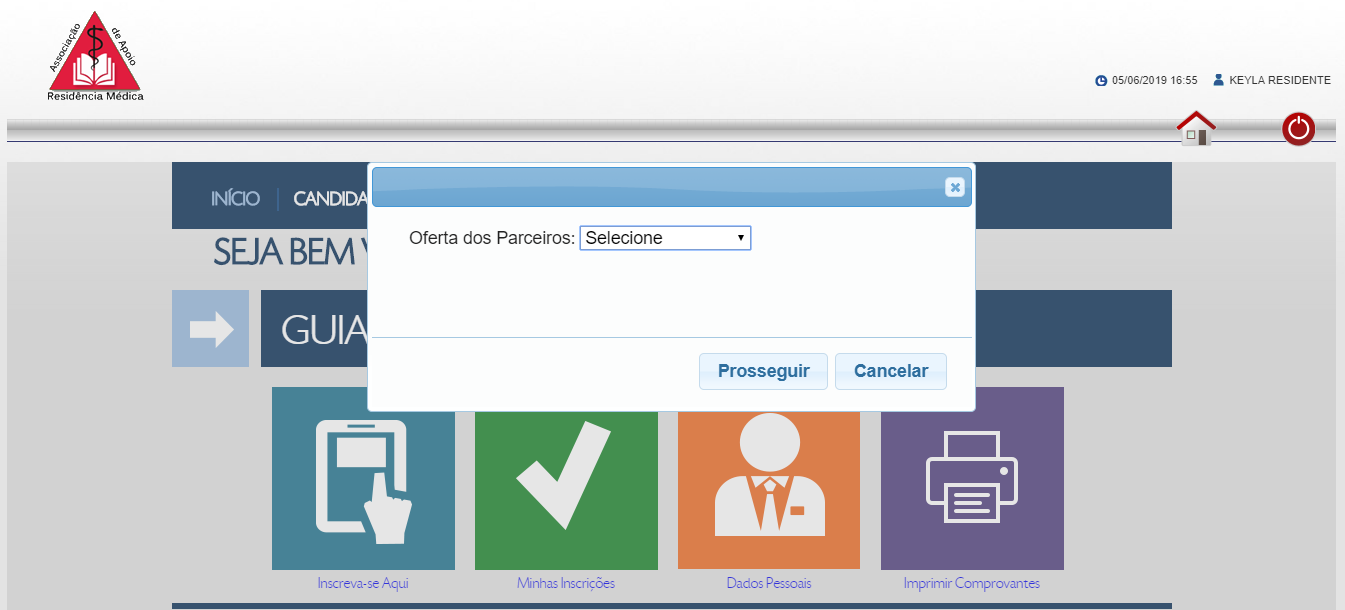 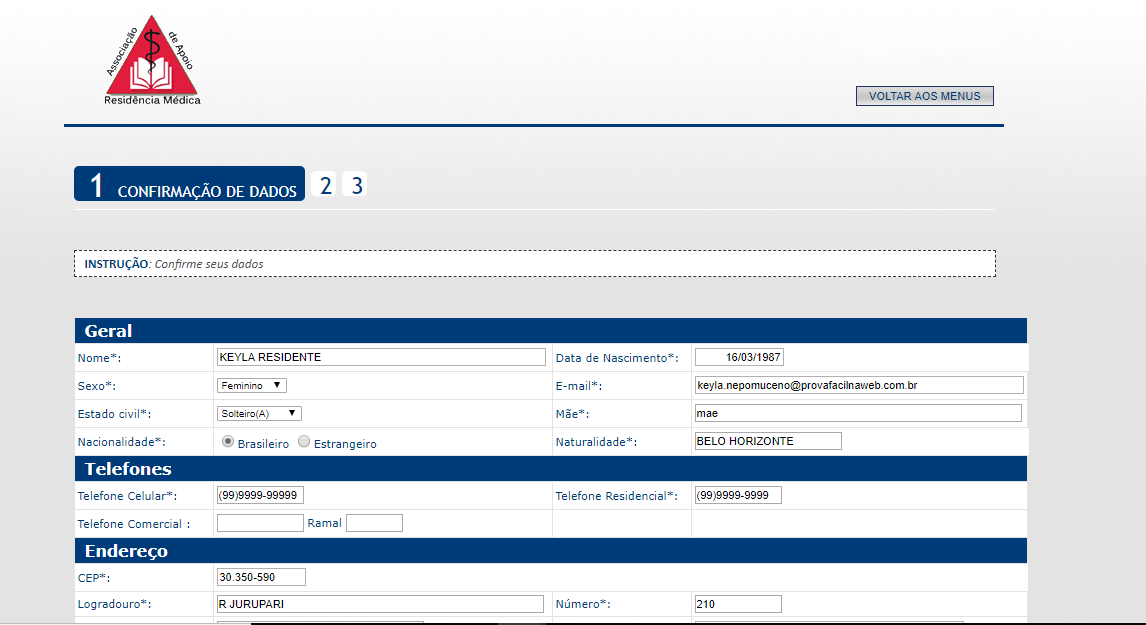 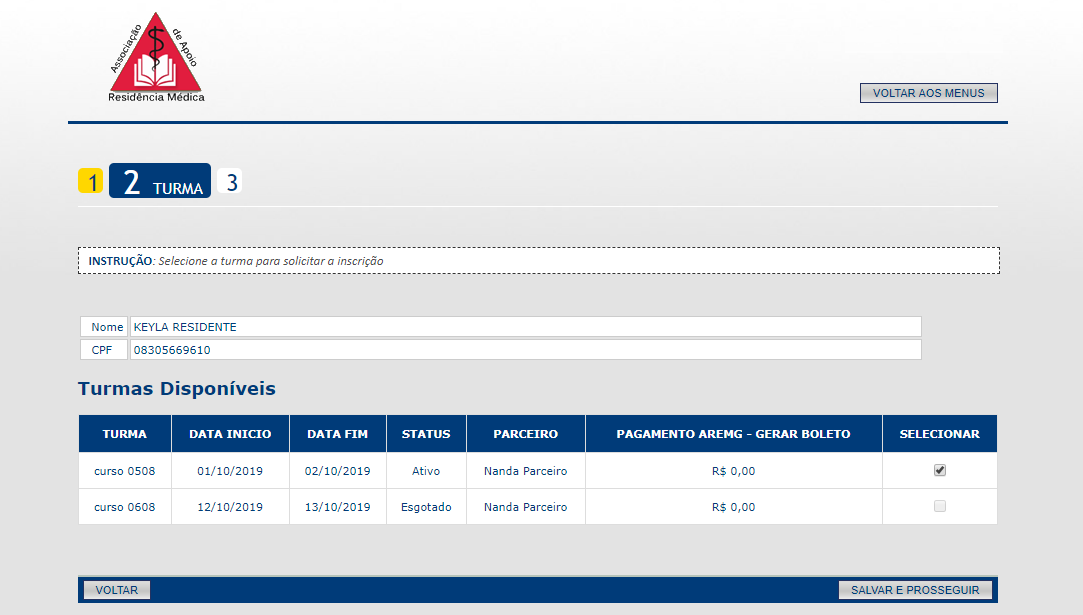 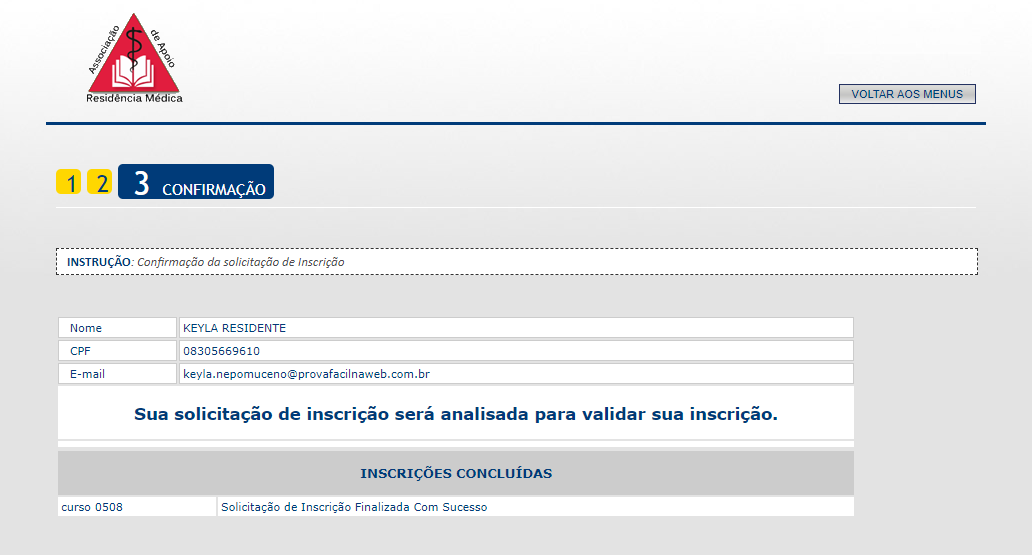 No Menu de minhas inscrições o candidato poderá acompanhar o status de suas solicitações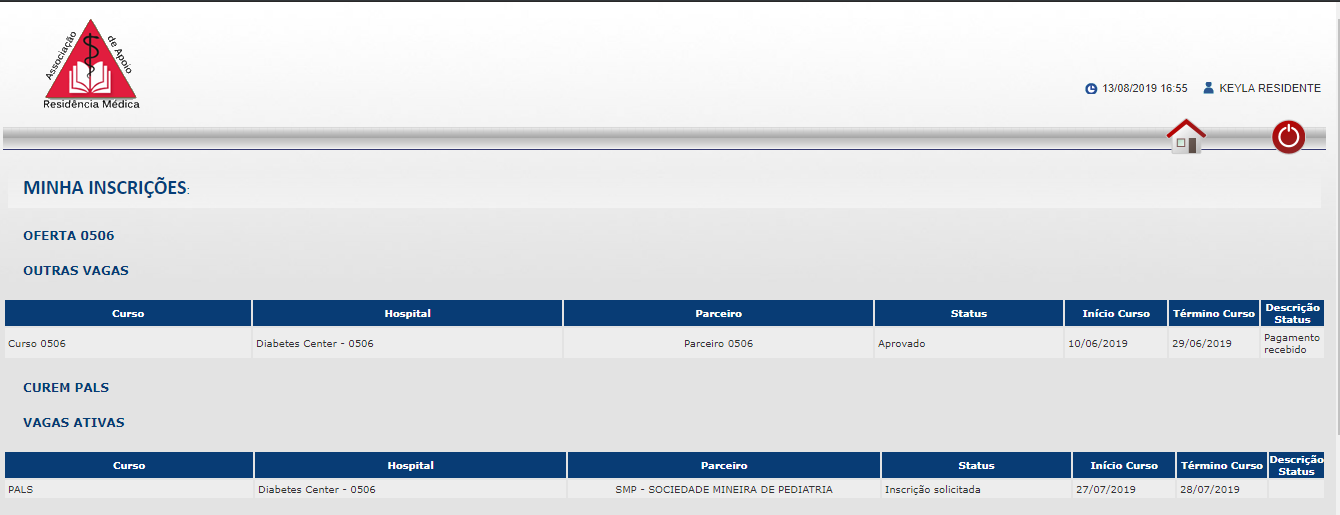 - Aprovação de inscrição – Hospital/Instituições (Hospital/Instituições)Ao acessar o Menu de Aprovação de inscrição, o hospital receberá um alerta sobre a desistência de cursos e deverá clicar em OK para concordar com os termos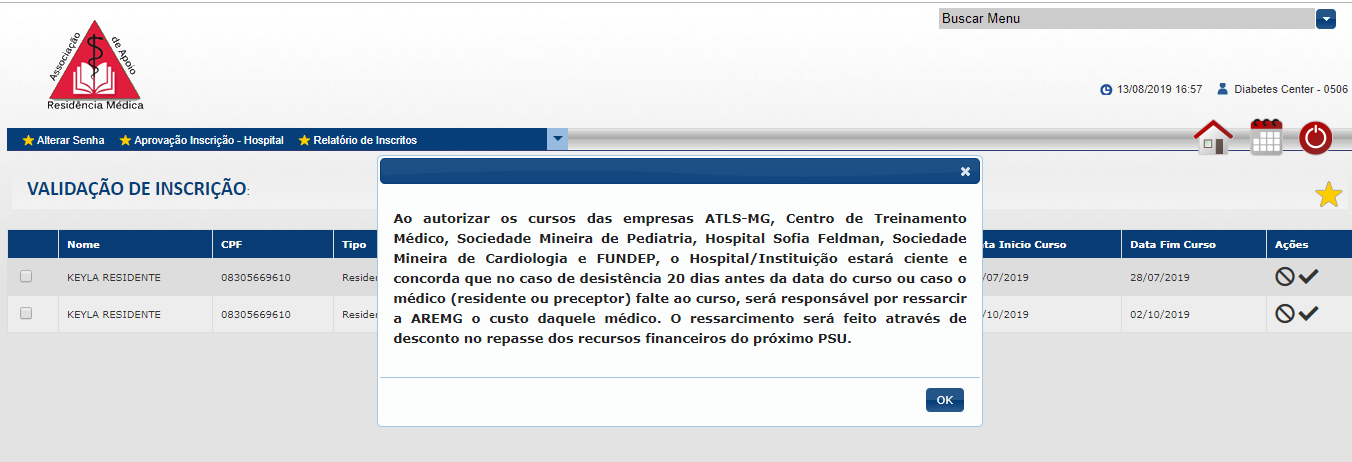 Após concordar com o termo, poderá realizar as análises das solicitações.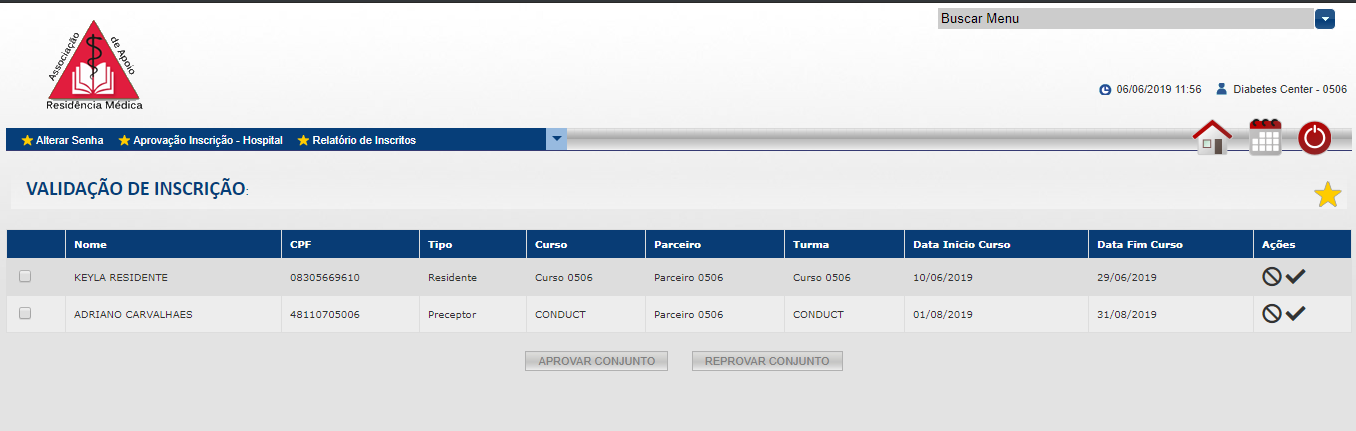 Aprovando deverá escrever no motivo a especialidade do Programa de residência em que o médico é residente ou preceptor. No caso de reprovar, descrever o motivo.Obs: o campo Motivo é obrigatório, mas a inserção do anexo não será obrigatória.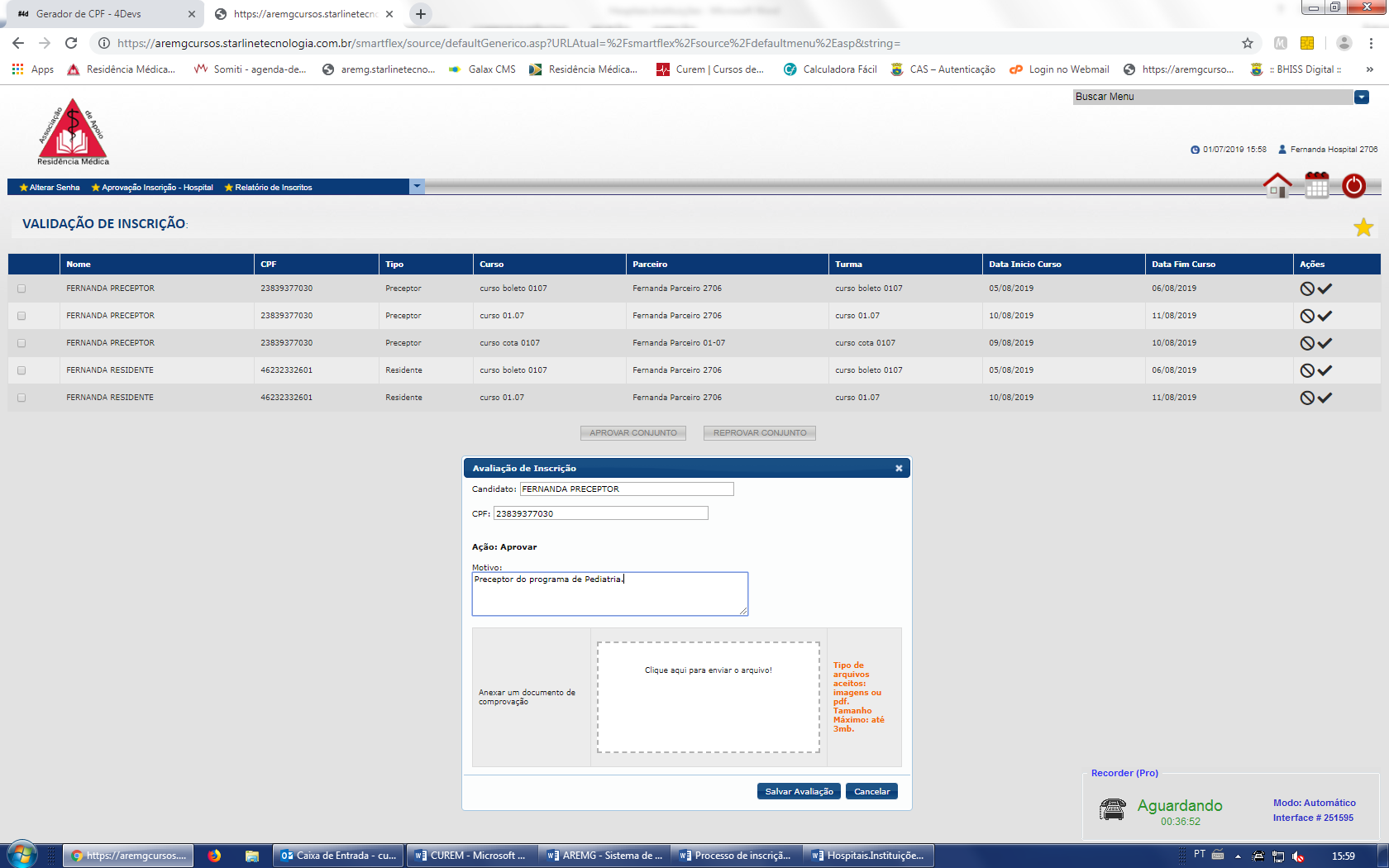 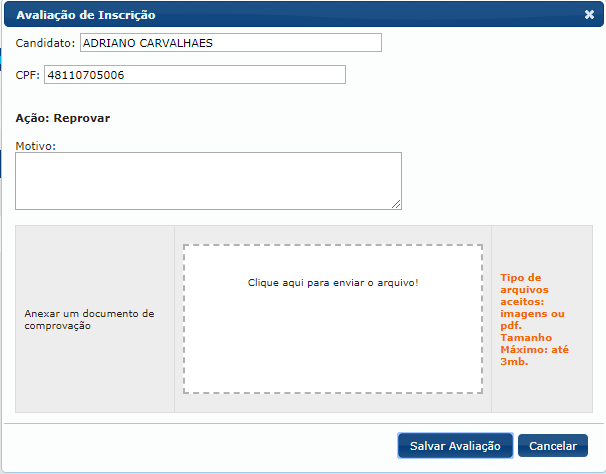 Ao final do dia, o Usuário do Hospital receberá um e-mail informando todas solicitações de inscrições pendentes para validação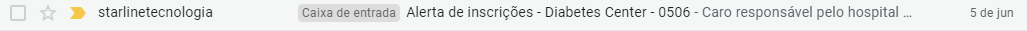 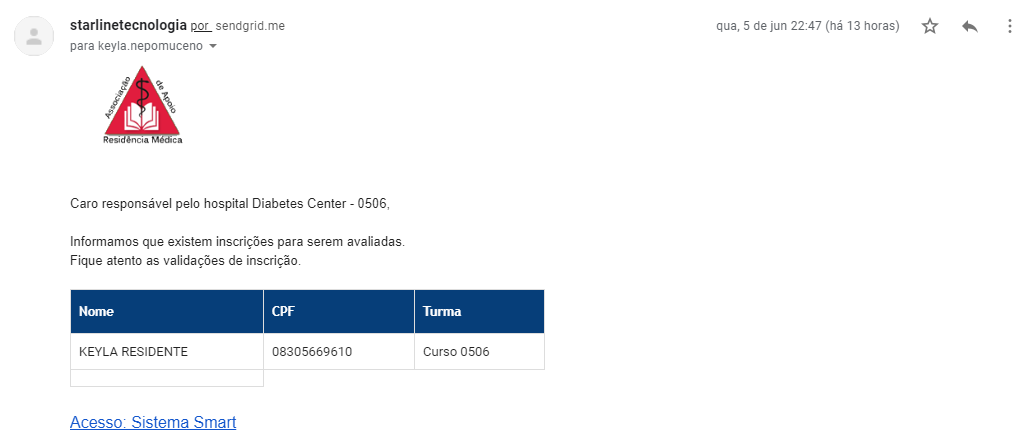 AREMG autoriza ou não as inscrições(AREMG)O usuário AREMG faz a conferência do residente no Sistema da Comissão Nacional Aprovando deverá escrever no motivo: validado e a data da validaçãoNo caso de reprovar, descrever o motivo.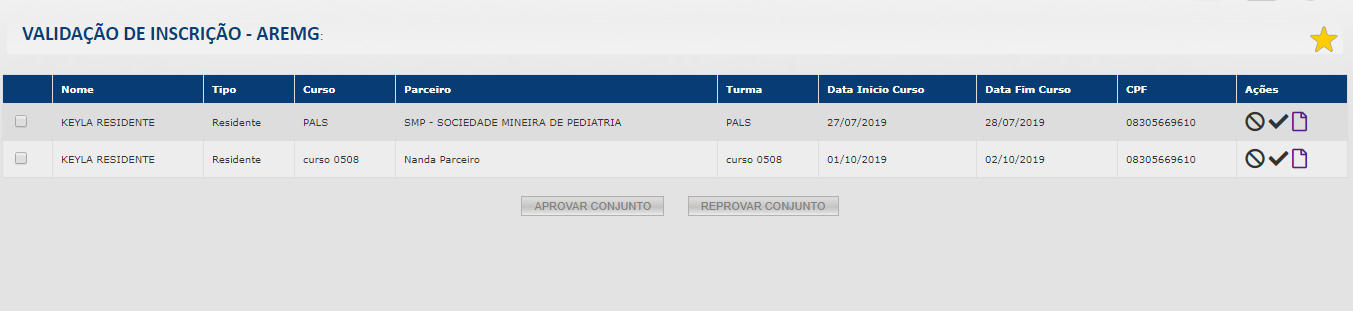 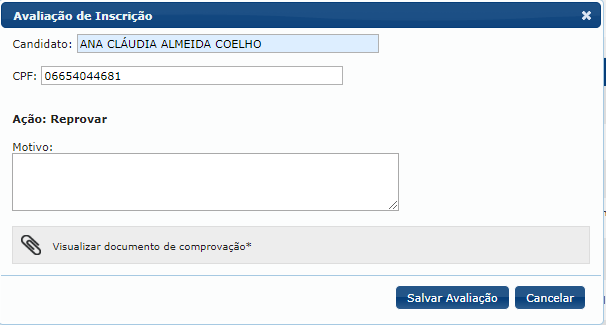 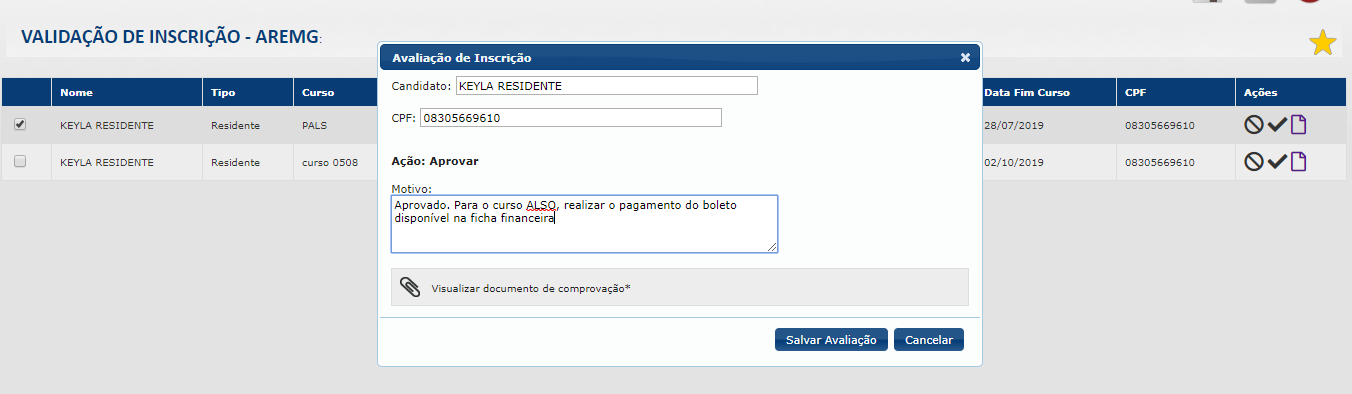 Após a aprovação da inscrição pela AREMG, será enviado ao candidato um e-mail contendo as observações inseridas no cadastro do parceiro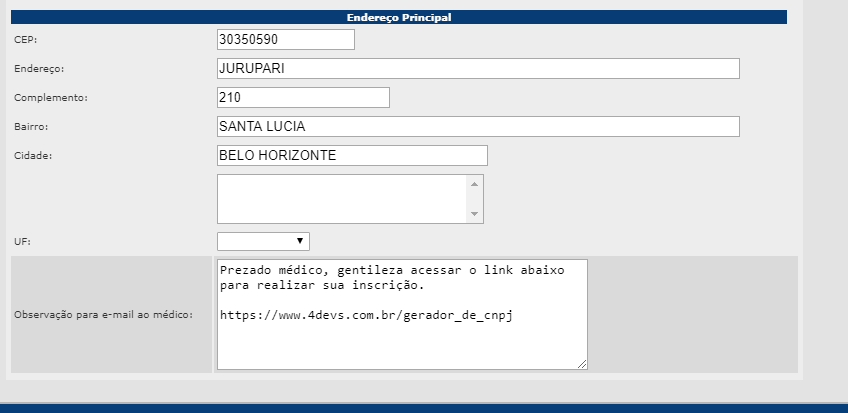 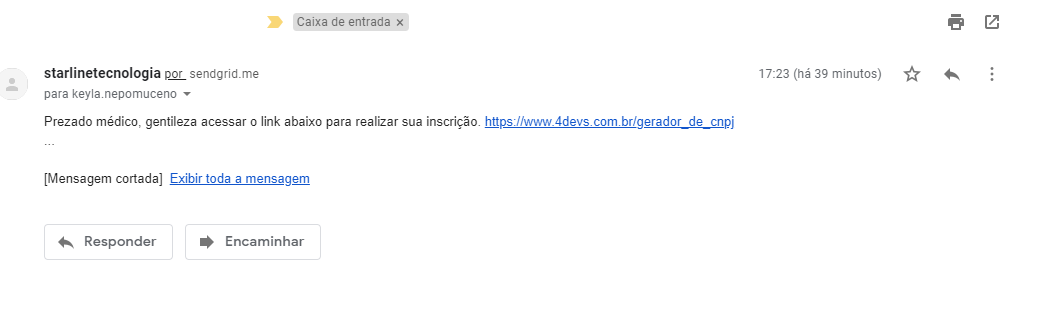 Para os cursos com o campo de “pagamento AREMG-Gerar boleto” preenchidos, assim que for aprovada a inscrição pela AREMG, o candidato poderá emitir o boleto no Menu Ficha Financeira, os boletos terão 3 dias como prazo de pagamento, durante este prazo o candidato poderá emitir um novo boleto, mas após o prazo de vencimento ele deverá iniciar um novo processo de solicitação de curso.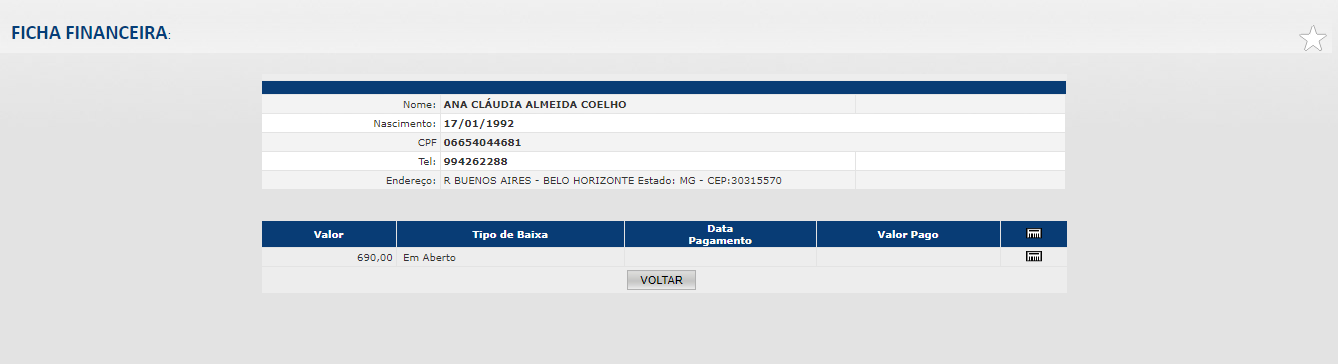 Ao final do dia o cursos@aremg.org.br receberá um e-mail informando todas solicitações de inscrições pendentes para validação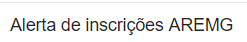 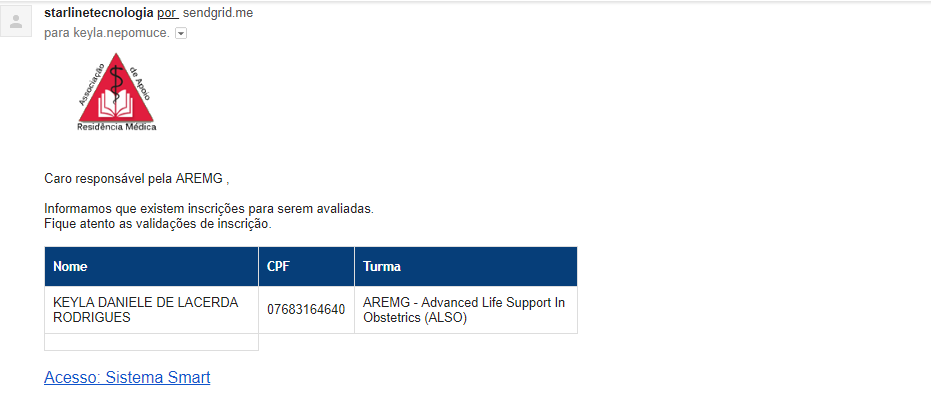 Parceiro autoriza a inscrição do candidato confirmando o pagamento (PARCEIRO)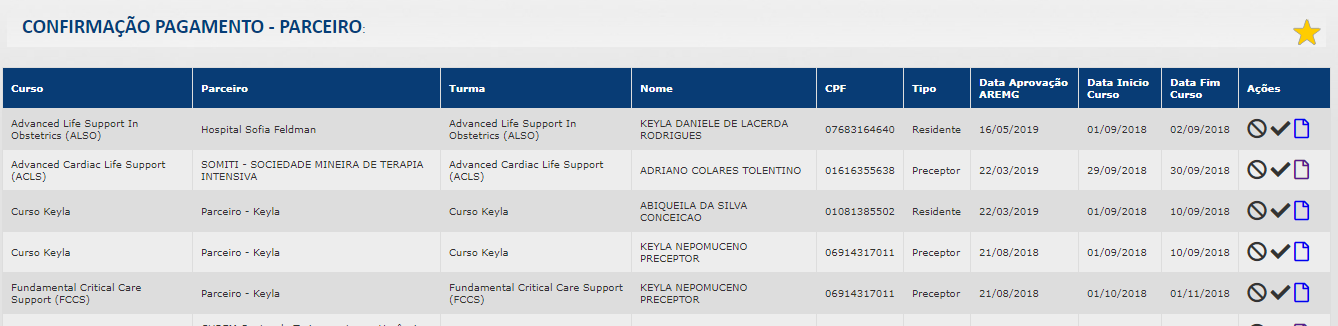 Aprovando deverá escrever no motivo pagamento recebido.No caso de reprovar, deverá inserir um status para justificar sua reprovação da inscrição, sendo:Pagamento não efetuado = quando o candidato não efetuou o pagamento no período de 5 dias após validação da AREMG.Inscrição não realizada = quando o candidato não realizou a inscrição período de 3 dias úteis após validação da AREMG.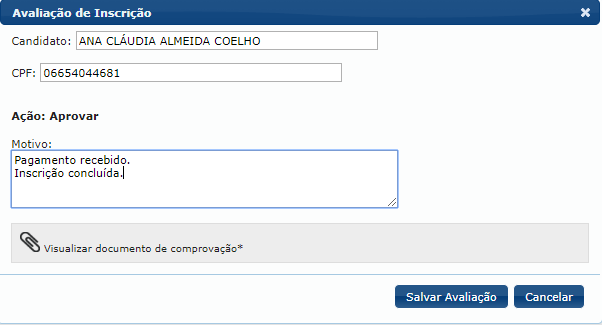 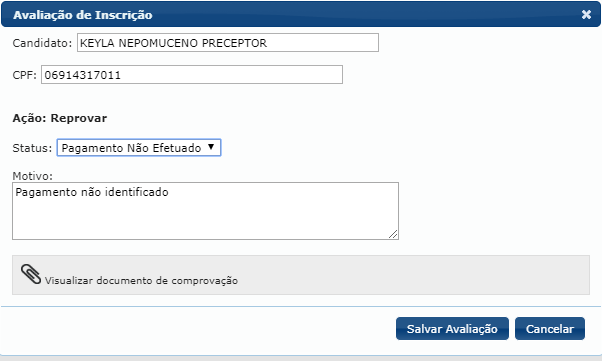 Durante a reprovação da inscrição pelo parceiro, além de inserir o Status, ele poderá inserir um motivo para justificar sua reprovação da inscrição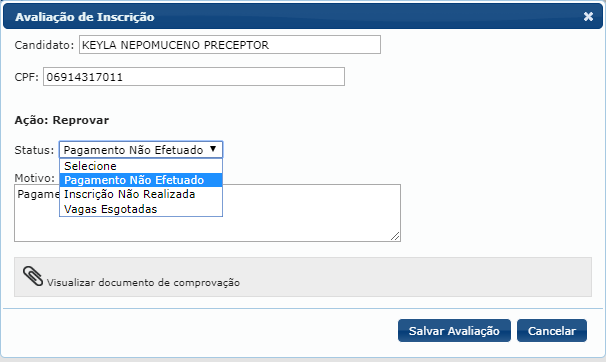 Ao final do dia o Usuário do Parceiro receberá um e-mail informando todas solicitações de inscrições pendentes para validação do pagamento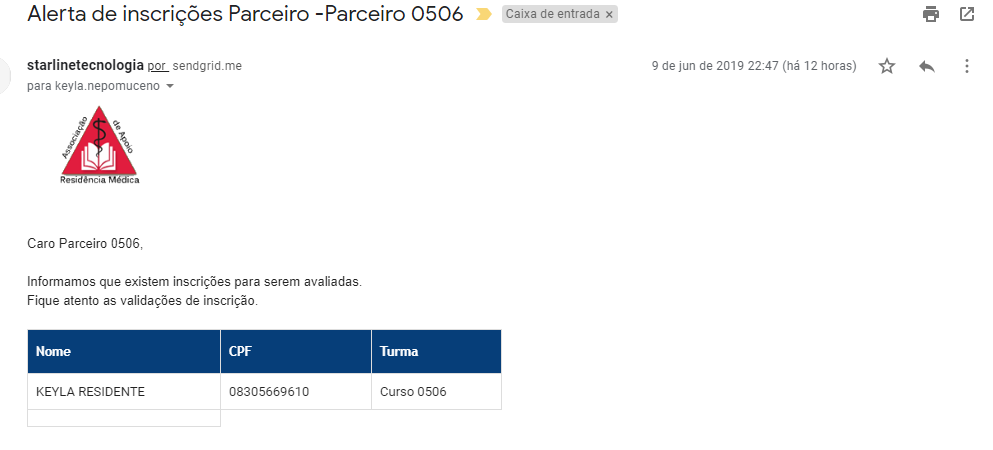 Avaliação de curso (PARCEIRO)Após realização do curso, através do menu Avaliação Aluno – Parceiro, o Parceiro sinaliza pelo STATUS se o médico foi aprovado, reprovado, não cumpriu carga horaria, não realizou a avaliação ou ausente.No caso de Aprovação insere um certificado de conclusão de curso, foi informado ao candidato que ele poderá imprimir o certificado através do acesso dele.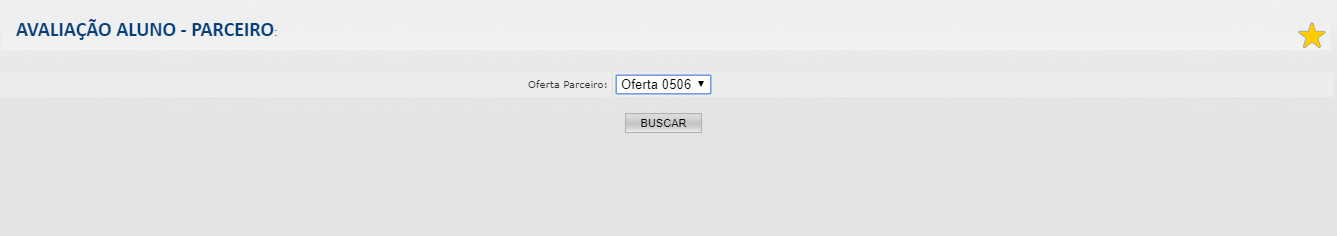 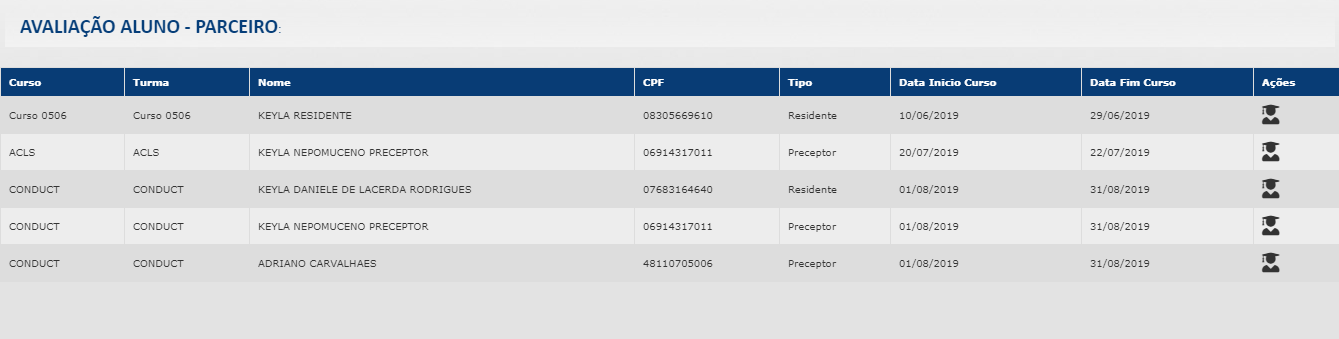 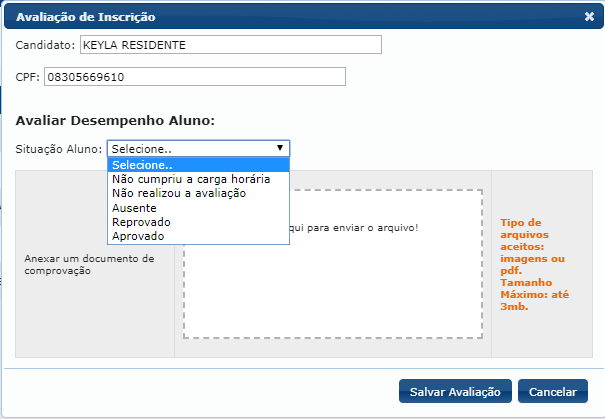 O candidato poderá exibir o certificado inserido pelo parceiro no Menu Comprovantes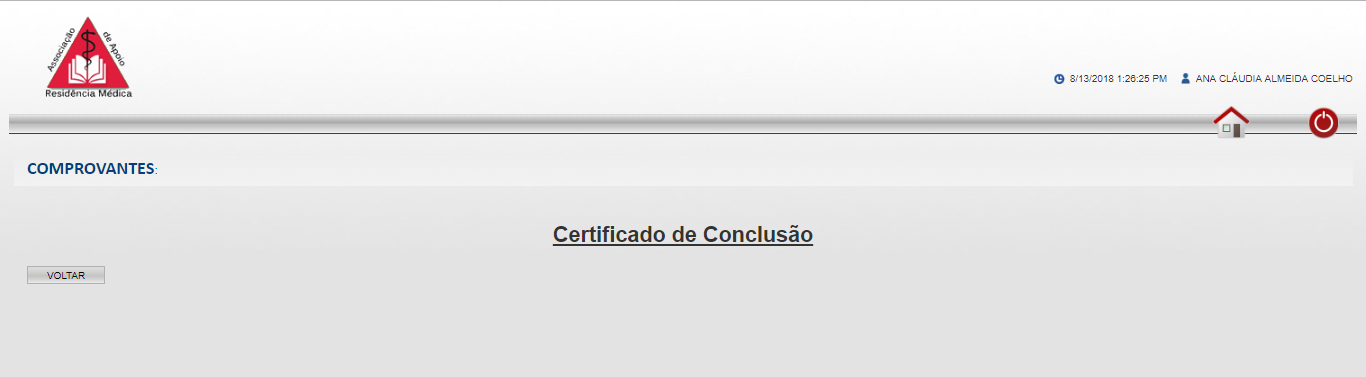 Baixa automática (AREMG)  Será usado em momento futuro, se necessário.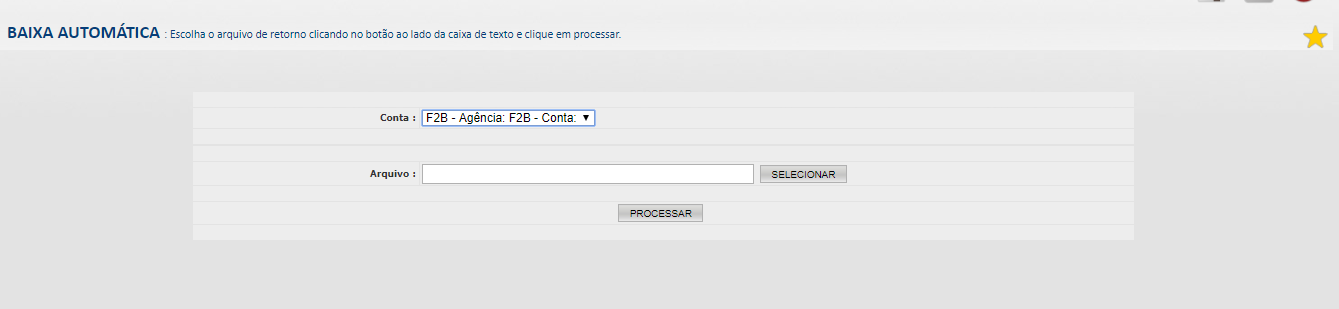 Baixa F2b (AREMG) Este item 10 será usado para o curso ALSO onde o pagamento do boleto é feito diretamente a AREMG.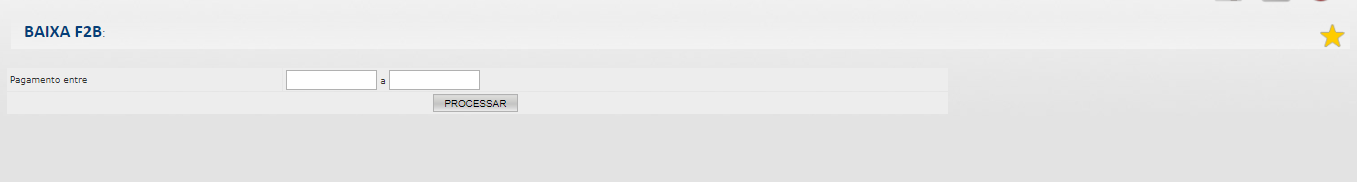 Relatório de InscritosRelatório para consultar os inscritos nos cursos e o status deles.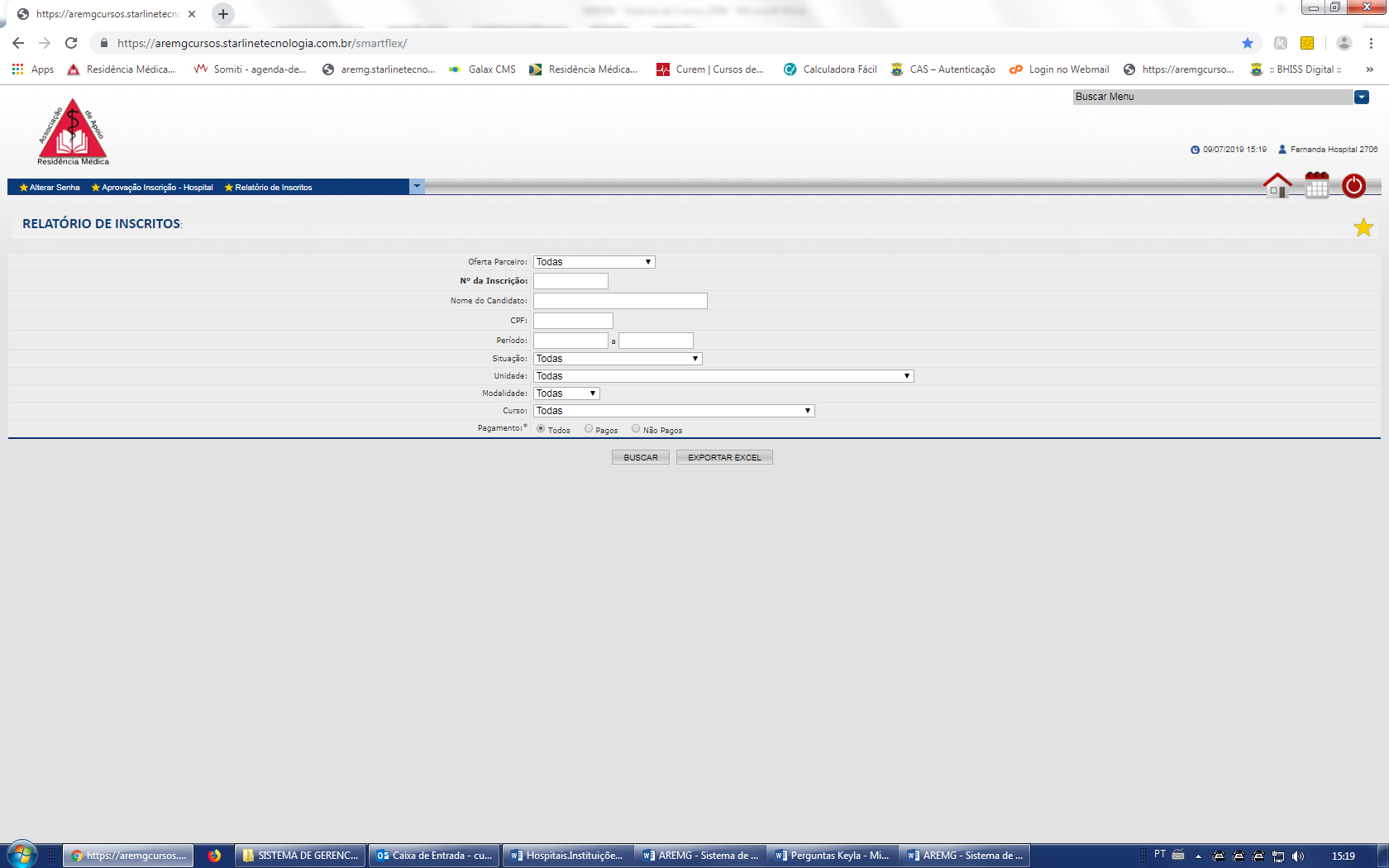 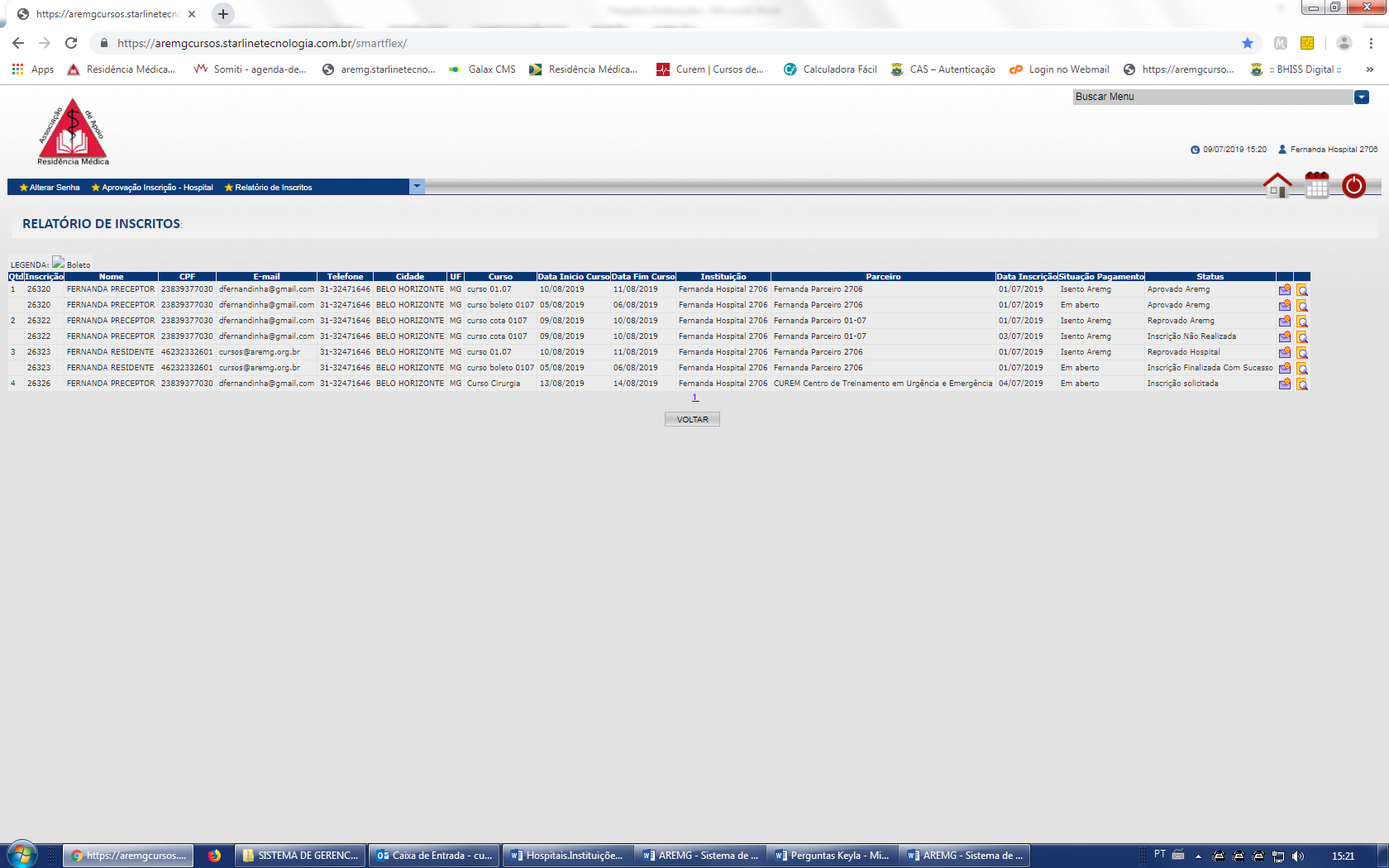 Relatório financeiroRelatório para quantificar cursos e valores recebidos/pagos para AREMG, sinalizar os pagos aos parceiros com a identificação do curso solicitado, parceiro e residente/preceptor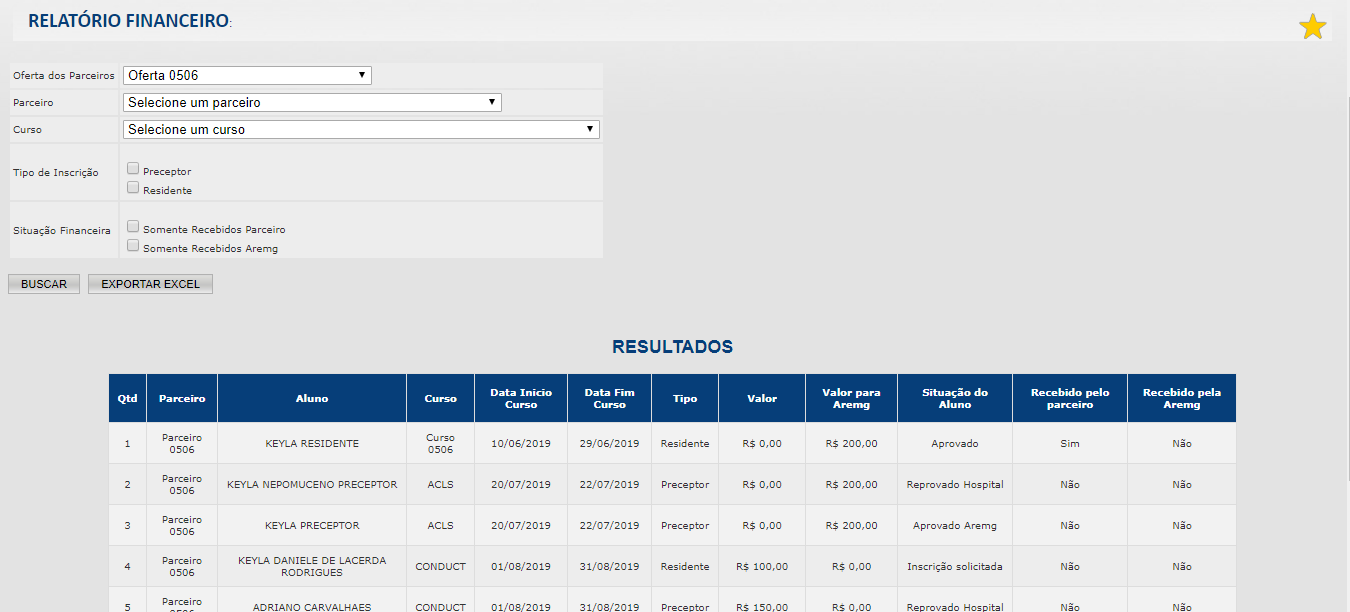 Acesso HospitalVer Manual HOSPITAIS/INSTITUIÇÕESNo acesso do hospital, ele irá visualizar somente os candidatos vinculados a ele.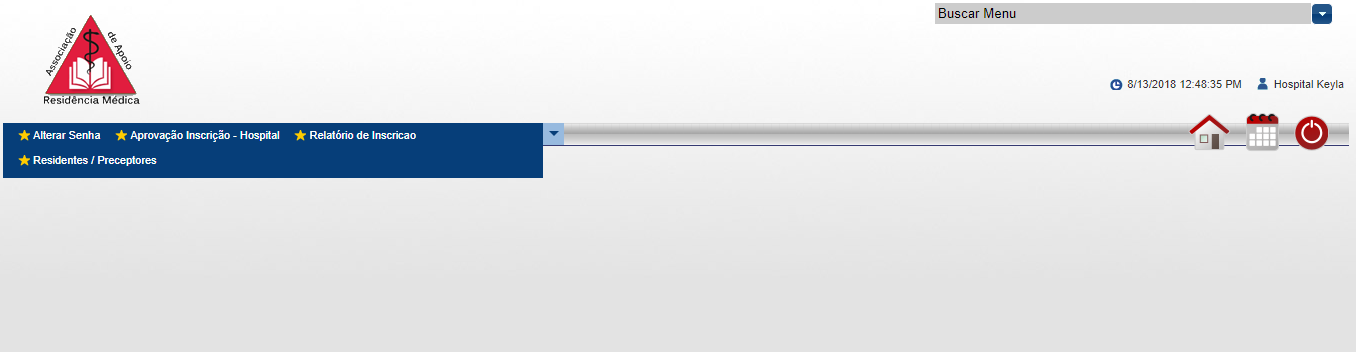 Acesso ParceiroVer Manual ParceiroNo acesso do parceiro, ele irá visualizar somente os candidatos que fizeram inscrições em seus cursos cadastrados no Oferta de Parceiros.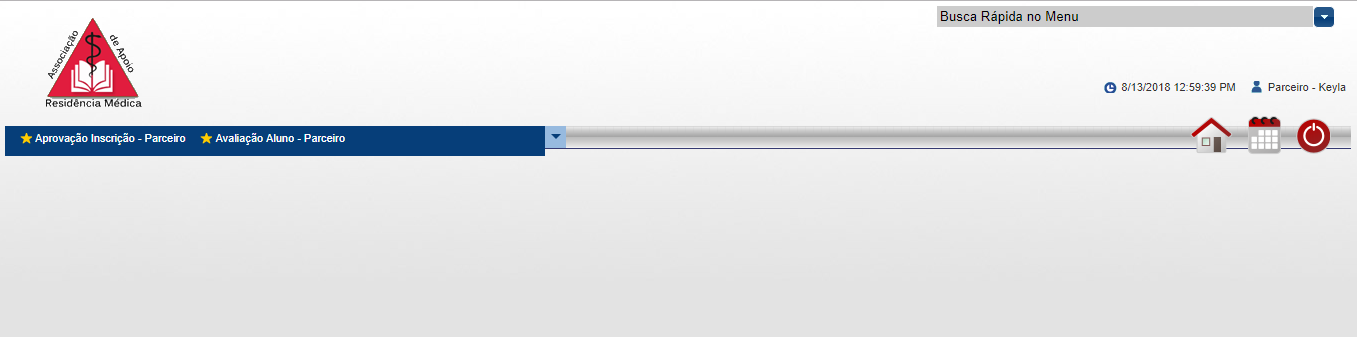 Fluxo de trabalho AREMG CursosRealizar os cadastros básicos do sistema:Cadastro de hospitalCadastro de parceiroCadastro de cursoCadastro da Oferta ParceiroCadastro de Vagas Cadastro de residente/preceptorProcesso de inscrição:Candidato acessa o link de inscrição (Menu Inscreva-se) e solicita as inscrições nos cursos disponíveis de acordo com as vagas/datas padronizadas no cadastro da Oferta de ParceiroHospital/Instituição acessa o sistema para validar ou não as solicitações das inscrições (Menu Aprovação inscrição – Hospital)A AREMG acessa o sistema para validar ou não as inscrições aprovadas pelo hospital (Menu Aprovação Inscrição – AREMG) * Para os cursos que são pagos a AREMG, a informação do pagamento será atualizada no sistema quando for realizada a baixa F2b* Será disparado um e-mail com as orientações sobre a inscrição ao candidato (cadastrado no campo Observações para e-mail ao médico – cadastro de parceiro-  Observação para E-mail ao médico) como realizar a inscrição daquele curso aprovado e período da mesma, junto ao parceiro.Parceiro acessa o sistema para validar se recebeu o pagamento ou não como também informar se a inscrição não foi realizada dos candidatos sobre as inscrições aprovadas pela AREMG (Aprovação inscrição – Parceiro), Parceiro acessa o sistema após realização do curso, através do menu Avaliação Aluno – Parceiro e sinaliza pelo STATUS se o médico foi aprovado, reprovado, não cumpriu carga horaria, não realizou a avaliação ou ausente. No caso de Aprovação insere um certificado de conclusão de curso.AREMG acessa o sistema para emitir o relatório gerencial (Menu Relatório Financeiro)